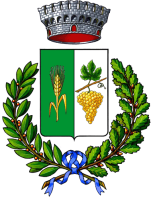 AVVISO PUBBLICOMANIFESTAZIONE D’INTERESSE PER PROPOSTE RELATIVE AD ATTIVITA’, EVENTI, SPETTACOLI DA REALIZZARE ANNO 2023In esecuzione di quanto disposto dall’art 12 c. 2 del “REGOLAMENTO PER LA CONCESSIONE DI CONTRIBUTI, BENEFICI, VANTAGGI ECONOMICI E PATROCINI A SOGGETTI OPERANTI SUL TERRITORIO” approvato con D.C.C. n. 43 del 21/07/2022, è pubblicato il presente Avviso Pubblico, finalizzato alla raccolta di proposte riguardanti eventi (spettacoli musicali, di intrattenimento, ecc…) da realizzare nell’anno 2023.DESTINATARIPossono presentare istanza per la concessione di forme di sostegno economico, vantaggi economici e patrocini i Comitati, Associazioni ed Enti del Terzo Settore operanti nella realtà comunale per lo svolgimento di attività/eventi/spettacoli da realizzare nell’anno 2023 rispondenti alle esigenze della comunità locale che riguardano i seguenti ambiti:a) tutela e valorizzazione dell'ambiente;b) attività culturali, scientifiche, celebrative ed educative;c) attività umanitarie, socio-assistenziali-sanitarie e del volontariato;d) sviluppo economico;e) promozione e sviluppo del turismo;f) attività ludiche-sportive, amatoriali e ricreative del tempo libero.MOTIVI DI ESCLUSIONEIstanze di soggetti che costituiscono articolazione di partiti politici e di organizzazioni sindacali.Incompletezza della domanda; la mancata apposizione della firma del richiedente; la mancanza della copia del documento di identità del richiedente; la mancanza di ogni altro documento richiesto; la presentazione fuori termine.MODALITÀ DI PRESENTAZIONE DELLE DOMANDELe domande dovranno essere predisposte utilizzando esclusivamente il modulo allegato al presente Avviso e dovranno essere trasmesse tramite pec all’indirizzo protocollo.comune.fragagnano.ta@pec.it entro e non oltre il 27.03.2023. La suddetta PEC dovrà avere ad oggetto: “Domanda di manifestazione di interesse per l’organizzazione di eventi – anno 2023”. Alla domanda devono essere allegati i documenti indicati nel “Modulo di Richiesta Contributo” nonché la “Dichiarazione ex art. 28”.ISTRUTTORIALe varie proposte presentate al C.E. saranno valutate dall’Amministrazione in termini comparativi secondo i criteri stabiliti nel precitato regolamento.Qualora le proposte risultassero tutte meritevoli di sostegno, saranno soddisfatte in misura tale da consentire un’ottimale distribuzione delle risorse disponibili tenuto conto degli stanziamenti del bilancio 2023.Si evidenzia che la concessione del sostegno economico, disposta con atto formale dell’Amministrazione (non si applica il silenzio assenso), non esonera il beneficiario dall’acquisizione di tutte le autorizzazioni a permessi necessari allo svolgimento dell’evento, né dal pagamento di tasse e canoni per lo stesso dovuti.Così come stabilito dall’Art.17 del precitato Regolamento l’ammontare del contributo non può superare il 50% delle uscite rendicontate per lo svolgimento dell’attività o dell’iniziativa ammessa a finanziamento, come determinato nell’atto di concessione del contributo.Il predetto limite può essere superato con provvedimento motivato della Giunta Comunale: - nei casi di particolare interesse o di alta valenza sociale;- nei casi in cui le attività siano svolte a carattere sostitutivo, integrativo o complementare a quelle dell’Amministrazione ComunaleA conclusione delle iniziative per le quali si è chiesto il sostegno economico/vantaggio economico, i soggetti beneficiari per ottenere la liquidazione del contributo, si impegnano a  rendicontare le somme assegnate secondo le modalità previste dagli artt. 19 e 20 del REGOLAMENTO PER LA CONCESSIONE DI CONTRIBUTI, BENEFICI, VANTAGGI ECONOMICI E PATROCINI A SOGGETTI OPERANTI SUL TERRITORIO” approvato con D.C.C. n. 43/2022.Il Comune di Fragagnano nella qualità di titolare del trattamento dei dati personali, ai sensi e per gli effetti del Reg.to UE 2016/679 di seguito 'GDPR', con la presente La informa che la citata normativa prevede la tutela degli interessati rispetto al trattamento dei dati personali e che tale trattamento sarà improntato ai principi di correttezza, liceità, trasparenza e di tutela della riservatezza e dei diritti.ULTERIORI INFORMAZIONIPer ogni informazioni in merito e per il ritiro dello schema di domanda gli interessati possono recarsi tutti i giorni dalle 10.00 alle 12.00 presso l’Ufficio Segreteria del Comune di Fragagnano, Via Cesare Battisti n. 1- tel. 099.9561884, oppure scaricandolo dal sito www.comune.fragagnano.ta.it .Dalla casa comunaleIl Responsabile del Settore IDott.ssa Annachiara Colucci			L’Assessore alla P.I. e Cultura		     Prof. ssa Lucia Traetta					          Il Sindaco										Dott. Giuseppe FischettiCOMUNE DI FRAGAGNANOPROVINCIA DI TARANTOSETTORE IVia Cesare Battisti, 1 – 74022 FRAGAGNANO (TA)tel. 099–9561884 – fax 099–9564117 –  C.F.: 80009890734 – P.I. 01042380731